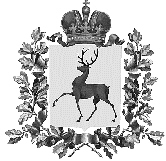 СОВЕТ ДЕПУТАТОВ ГОРОДСКОГО ОКРУГА НАВАШИНСКИЙНИЖЕГОРОДСКОЙ ОБЛАСТИРЕШЕНИЕ26 мая 2017                                                                                                                                № 240     Об организации и проведенииработ по благоустройствуи санитарной очистке территории городского округа Навашинскийв весенний период 2017годаЗаслушав и обсудив информацию заместителя главы Администрации городского округа Навашинский И.В.Павловского об организации и проведении работ по благоустройству и санитарной очистке территории городского округа Навашинский в весенний период 2017 года          Совет депутатов РЕШИЛ:Информацию об организации и проведении работ по благоустройству и санитарной очистке территории городского округа Навашинский в весенний период 2017 года принять к сведению.Рекомендовать Администрации городского округа Навашинский продолжить работу по организации и контролю за проведением работ по санитарной очистки и благоустройству территорий городского округа Навашинский в течение летнего и осеннего периодов 2017 года.Контроль за исполнением решения возложить на постоянную комиссию Совета депутатов по промышленности, ЖКХ, земельным вопросам, экологии и предпринимательству (председатель Карпов С.Г.).Глава местного самоуправления	                            городского округа Навашинский                                                          В.Д. Малышев ПЛАНМЕРОПРИЯТИЙ ПРОВЕДЕНИЯ МЕСЯЧНИКА ПО БЛАГОУСТРОЙСТВУ И САНИТАРНОЙ ОЧИСТКЕ ТЕРРИТОРИЙ ГОРОДСКОГО ОКРУГА НАВАШИНСКИЙ в 2017 году  № 
п/пВиды работЕд.  
изм.Планируемый
объем работ Объем фактически выполненных работ Процентвыполнения %1                  2             341. Вывоз  мусора,  в   том
числе:                    куб. м49005120
Территория населенных пунктов городского округа Навашинский1052вывоз мусора с  кладбищ
и мемориалов              куб. м470700Территория  кладбищ населенных пунктов городского округа Навашинский1493 Ремонт асфальтобетонного покрытия (ямочный ремонт)          кв. м44002917,6улицы г. Навашино664 Ремонт тротуаров кв. м5252ул. Почтовая г. Навашино1005 Ремонт   детских
площадок                  ед.55МУ «ЦОСО», п. Силикатный г. Навашино1006 Ремонт спортивных площадок                  ед.11МУ «ЦОСО»1007Ликвидация           
несанкционированных свалок
мусора                    ед.46Б-Окуловское кладбище, старое Липненское кладбище,г. Навашино: ул. 50 лет Октября, ул.Шверника, ул. Лепсе, пр. Корабелов. 1508 Спилка аварийных и  сухих
деревьев                  ед.85115Сквер пр. Корабелов, пл. Ленина, ул. Московская г. Навашино, Учреждения образования г.о. Навашинский 1359Покраска ограждений      п. м250250Сквер пр. Корабелов, Учреждения образования г.о. Навашинский10010Установка урн           ед.2424  МКУ «Управление дорог» г.о. Навашинский, управляющие компании (придомовые территории) 10011Посадка    деревьев, кустарников     ед.6060Учреждения образования г.о. Навашинский, МКУ «Управление дорог» г.о. Навашинский10012 Очистка газонов от мусоракв. м3100034420пр. Корабелов, пл. Ленина, ул. Московская, ул.Калинина, ул. Приозерная, ул. Трудовая, все учреждения культуры, образования, ГБУЗ Навашинская ЦРБ, прилегающие территории многоквартирных домов и другие11113Разбивка цветников         ед.66пл. Ленина г. Навашино10014Ремонт памятников и мемориалов              ед.2727     все памятники на территории городского округа Навашинский10015Количество        человек,  которое 
планирует принять  участие    в
месячнике по благоустройству,   в   том числе:                    чел.7000710010116количество      работников
сферы ЖКХ                 чел.25028511417Количество        техники, которое планируется
задействовать          в
месячнике               по
благоустройству,   в   том числе:                    ед.303411318количество        техники,
имеющейся  в   фактическом
наличии у служб ЖКХ       ед.151510019количество    привлеченной
техники                   ед.1519127